Русский язык. Задание 6. Автор: Хамидуллина Алия Теоретический  материалФормулировка задания: замените разговорное слово «тряпичница» стилистически нейтральным синонимом в предложении. Напишите это слово.На что мне? — хрипло спрашивала Манюшка и шмыгала носом.- Тряпичница я, что ли? Правильный ответ: «модница»Что должен знать ученик, выполняя задание: лексика и фразеология; синонимы; группы слов по происхождению  и употреблению.Синонимы — это слова, различные по звучанию, но тождественные или близкие по лексическому значению, нередко отличающиеся стилистической окраской: здесь - тут, родина — отечество.Группа слов, состоящая из нескольких синонимов, называется синонимичным рядом. Синонимичные ряды могут состоять как из разнокорневых, так и из однокорневых синонимов: лицо — лик, обогнать — перегнать.Членами синонимичного ряда могут быть не только отдельные слова, но и устойчивые словосочетания (фразеологизмы), а также предложно-падежные формы: много — через край.Как правило, синонимы всегда принадлежат к одной части речи: красивый — обаятельный, мыслить — думать.Антонимы - слова, различные по звучанию, имеющие прямо противоположные лексические значения: правда — ложь, добрый — злой.Антонимы чаще всего относятся к одной части речи и образуют пары: красивый — некрасивый, много — мало.Замените разговорное слово «незатейливую» из предложения 5 стилистически нейтральным синонинои. Напишите этот синонии.(5)Это был светлячок — маленькая букашечка, и пел он свою незатейливую песенку о том, что видел: пре- красную  картину  заката,  красивое  небо,  зелёное  норе  травы,  серебряные  слёзы  росы  и любовь.Пояснение: Слово НЕЗАТЕЙЛИВУЮ можно заменить  стилистически  нейтральным  синонимом  ПРОСТУЮ. О т в е т:     простую, незанысловатуюЗамените книжное слово «питомцы» из предложения 9 стилистически нейтральным синонимом. Напишите  этот  синонин.(9)Как и другие работники Дворца пионеров, она, только недавно выписанная из госпиталя, шла по coxpa- нившинся адресаи,  чтобы найти своих питоицев.Пояснение: слово ПИТОМЦЫ можно заменить  стилистически  нейтральным  синонимом  ВОСПИТАННИКИ. О т в е т:    воспитанники, ученики.Замените разговорное слово «поколотили» из предложения 13 стилистически нейтральным синонимом. Напишите  этот синоним.(1З)Первый раз lЧиху поколотили уже первого сентября — несильно и назидательно — на большой переме- не.Пояснение: слово  ПОКОЛОТИЛИ  можно заменить  стилистически  нейтральны м синонимом ПОБИЛИ . О т в е т : побили.Замените просторечное слово «неужто» из предложения 39 стилистически нейтральным синонимом. Напишите  этот синоним.(З9)Неужто и прежде годы были такие длинные?.. (40)Возвращаюсь в дом, укрываюсь с головой и, подро- жав под шинелью, засыпаю.Пояснение: слово НЕУЖТО можно заменить стилистически нейтральным синонимом РАЗВЕ. О т в е т: разве, неужели.Замените разговорное слово «дуться» из предложения 24 стилистически нейтральным синонимом. Напишите этот синоним.(24)He  стоит из-за этого дуться,  ну покричит  и забудет.Пояснение: Слово ДУТЬСЯ можно заменить стилистически нейтральным синонимом ОБИЖАТЬСЯ. От в е т : обижаться.Замените разговорное слово «чудно» из  предложения  7  стилистически  нейтральным  синонимом. Напишите  этот синоним.(7)Спасибо, родимый, — сказала Поликарповна, — только чудно мне что-то: пришёл, снял комнату, даже не поторговался,  а теперь  ты крыльцом  моим за нимаешься, будто  и не  чужие  мы люди.Пояснение:  слово  ЧУДНО  можно  за менить  стилистически  нейтральным синонимом  CTPAHHO. О т в е т :   странно,  непонятно, удивительно.Замените просторечное слово «голосишь» из предложения 33 стилистически нейтральным синонимом. Напишите  этот синоним.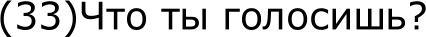 Пояснение: слово ГОЛОСИШЬ можно заменить стилистически нейтральным синонимом КРИЧИШЬ. О т в е т: кричишь.Замените разговорное слово «парня» из предложения 5 стилистически нейтральныи синонииои или синониничнын выражениен. Напишите этот синонии.(5)Однажды  в  театральном  дворе  Алиса  увидела  парня  и сразу  поняла,  что он  не артист.Пояснение: слово ПАРНЯ  ножно заменить  стилистически  нейтральным  синонимом  NІОЛОДОГО  ЧЕОЛВЕКА. О т в е т:   молодого человека.Замените просторечное слово «вызволить» из предложения 12 стилистически нейтральныи синонииои. Напишите этот синонии.(12)Я сейчас тебя вызволю,  — кричит он, точно собака  понимает его.Пояснение: слово ВЫЗВОЛИТЬ ножно заменить стилистически нейтральным синонимом СПАСТИ. О т в е т: спасти, вытащить, освободить.Замените разговорное слово «чудились» из предложения 3 стилистически нейтральныи синонимон. Напишите этот синонин.(З)Ему всюду чудились выгоды и привилегии, которыми обладают другие.Пояснение: слово ЧУДИЛИСЬ можно заменить стилистически нейтральным синонимом КАЗАЛИСЬ. О т в е т: казалисьИсточник: фипиРусский язык.Задание 7.Автор: Хамидуллина АлияФормулировка задания: замените словосочетание «на бумажной ленте», построенное на основе согласования, синонимичным словосочетанием со связью управление. Напишите получившееся словосочетание.(9) Тогда только она заметила тонкие печатные буквы на бумажной ленте: «Заборье». Правильный ответ: «на ленте из бумаги».Что должен знать ученик, выполняя задание 7: что такое словосочетание; виды подчинительной связи между главным и зависимым словом в словосочетании: согласование, управление, примыкание.Словосочетанием называются два или несколько слова, объединенных по смыслу грамматическими (с помощью подчинительной связи).Словосочетание — это синтаксическая единица, состоящая из двух и более самостоятельных слов, связанных подчинительной грамматической связью, и выражающая единое, но расчленённое понятие, например: любимая профессия, лекция по информатике.В словосочетаниях различают следующие виды синтаксической связи слов: согласование, управление, примыкание.Согласование — вид подчинительной связи при которой зависимое слово уподобляется главному в общих для них грамматических формах (рода, числа, падежа).При согласовании с изменением форм главного слова соответственно изменяются и формы зависимого слова, например: интересное занятие (И.п.), интересным занятием (Т.п.).Зависимым словом при согласовании может быть прилагательное, причастие, местоимение, числительное.Управление — вид подчинительной связи, при котором главное слово требует употребления зависимого в определенном падеже с предлогом или без предлога. Например: написание реферата, работа над проблемой.Зависимым словом при управлении может быть существительное, местоимение.Примыкание — вид подчинительной связи, при котором зависимое слово, не имея форм словоизменения, присоединяется к главному по смыслу.Зависимым словом при примыкании может быть деепричастие, неопределенная форма глагола, наречие, сравнительная степень прилагательногоЗамените словосочетание «деревянная шкатулка», построенное на основе согласования, синонимичнымсловосочетанием со связью управление. Напишите получившееся словосочетание.Ответ: шкатулка из дереваЗамените словосочетание «деревянная доска», построенное на основе согласования, синонимичным словосочетанием со связью управлениеОтвет: доска из дереваЗамените словосочетание «работой по дому», построенное на основе управления, синонимичным словосочетанием со связью согласованиеОтвет: домашняя работаЗамените словосочетание «в металлической коробке», построенное на основе согласования, синонимичным словосочетанием со связью управление. Напишите получившееся словосочетание.Ответ: в коробке из металлаЗамените словосочетание «тесовым забором», построенное на основе согласования, синонимичным словосочетанием со связью управление. Напишите  получившееся словосочетание.Ответ: забор из тесаЗамените словосочетание «в бабушкиной книге», построенное на основе согласования, синонимичнымсловосочетанием со связью управление. Напишите получившееся словосочетание. Ответ: в книге бабушкиЗамените словосочетание «в хрустальной вазе», построенное на основе согласования, синонимичным словосочетанием со связью управление. Напишите  получившееся словосочетание.Ответ: в вазе из хрусталяЗамените словосочетание «культурные ценности», построенное на основе согласования, синонимичным словосочетанием со связью управление. Напишите  получившееся словосочетание.Ответ: ценности культурыЗамените словосочетание «голубкинская совесть», построенное на основе согласования, синонимичным словосочетанием со связью управление. Напишите получившееся словосочетание.Ответ: совесть голубкина10.Замените словосочетание «голубкинская совесть» , построенное на основе согласования, синонимичным словосочетанием со связью управление.  Напишите получившееся словосочетаниеОтвет: совесть голубкина Источник: открытый банк ФипиРусский  язык огэ.Задание 8.Автор: Хамидуллина Алия.Формулировка  задания: выпишите  грамматическую основу предложения 46.(46) Как же это могло случиться? Правильный ответ: это могло случиться.Что требуется от учеников: помня о возможных способах выражения подлежащего и сказуемого в русском языке, правильно  выделить  грамматическую основу  в указанных предложениях.Чтобы правильно  выделить  лоdлежоијее,  надо помнить о том, чтоподлежащее обозначает производителя действия и отвечает на вопросы кто? что? Слова ІЧНЕ, ТЕБЕ, ЕМУ, ЕЙ, НАМ, ВАМ, ИИ,  обозначающие  деятеля,  но отвечающие  на вопрос KOMУ?,  подлежащими  не являются.-подлежащее может быть выражено любой частью речи, но в большинстве случаев  - именен существительным  или местоимением в именительном падеже. Однако надо учитывать, что подлежащее  может состоять  не только из одного  слова,  но и  быть  представлено словосочетанием:слово с количественным значением + имя существительное в родительном падеже.Пример: В вазе лежат шесть груш. На съезде присутствовало около двухсот делегатов. - слово в именительном падеже + предлог ИЗ + слово в родительном падеже. Пример: Каждый из нас любит получать комплименты в свой адрес. Одна из сестер поступила в музыкальное училище. В соревновании участвуют лучшие из лучших.- слово в именительном падеже + предлог С + слово в творительном падеже (если сказуемое стоит в форме множественного числа). Пример: Сестра с братом учатся в разных школах.Чтобы правильно выделить сказуемое, надо помнить о том, что-сказуемое зависит от подлежащего и отвечает на вопросы что делает предмет?_каков предмет? что с ним происходит?  кто такой предмет?  что такое предмет?- сказуемые  бывают простыми и составными.Выпишите граниатическую основу предложения 11. (11)O душе теперь не дуиают, только для брюха и живут. Ответ:    не  дунают   живутВыпишите грамнатическую основу  предложения 14.(14)Три окна на девятон этаже над квартирой Хлопотовых были неуютно тенны. Ответ:  три окна были темныВыпишите грамматическую основу предложения 44. (44)И как-то  сразу  же пропали  все  белые пятна.Ответ:  пропали пятнаВыпишите грамматическую основу предложения  13.(1З)Первый раз Миху поколотили уже первого сентября — несильно и назидательно — на боль- шой перемене.Ответ: проколотилиВыпишите  граииатическую основу  предложения 29.(26)Когда оно начинается, вопросов не вызывало, но когда оно заканчивается и где тот рубеж, начиная с которого  человек становится  взрослыи?Ответ:  двое  из  тридцати  мужиков вернулисьВыпишите  граииатическую основу предложения 9.(9) Книга  была дорогой.Ответ:   книга  была дорогойВыпишите  грамматическую основу предложения 29.(29)Хоть одну-то извилину надо ииеть! Ответ:  надо ииетьВыпишите граииатическую основу предложения 1. (1)Девочку  звали Алиса.Ответ: звалиВыпишите граииатическую основу предложения 10. (10)У него  не  было отца.Ответ:  не былоВыпишите грамматическую основу предложения  2.(2)Вокруг пахло вечерней прохладой. Ответ: пахлоИсточник:   открытый  банк фипиРусский язык огэ Задание 9Автор:  Хамидуллина АлияЧто  должен  знать  ученик,  выполняя  задание  9:  простое  предложение,   осложнённое   однородными членами, знаки препинания при них; простое предложение, осложнённое обособленными членами: обособленными  определениями,  обстоятельствами,  приложениями, дополнениями.Среди предложений 1—7 найдите предложение с обособленным приложениеи. Напишите номер этого предложения.( 1)Солнце садилось. (2) Вокруг пахло вечерней прохладой. (3) Птицы заиолчали, уступив  иесто  нашему герою. (4)Он вскарабкался на остатки трухлявого пенька, чтобы быть  повыше,  и запел.  (5)Это  был светля- чок — маленькая букашечка, и пел он свою незатейливую песенку о том, что видел: прекрасную картину заката, красивое небо, зелёное море тра вы, серебряные слёзы росы и любовь. (б)Он пел о любви к жизни. (7)Он во всём видел любовь.Пояснение: В предложении 5 обособленное приложение «маленькая букашечка». Ответ: 5Среди предложений 17—21 найдите предложение с обособленным обстоятельством. Напишите номер этого предложения.(17)Когда поезд  отошёл  от  очередной  станции,  я  поставил  книгу  на  открытое  окно  и  стал  смотреть  на лес, на поля и луга, которые мелькали за окнон. (18)И  вдруг  — о  ужас!  (19)Книга  исчезла  нежду  двойными  ок- нани вагона. (20)Ещё не понимая серьёзности положения, я занер и испуганно смотрел на отца, на соседа- лётчика,  который  пытался  достать  книгу.  (21)Через  нинуту  уже  весь  вагон  помогал  нам.Пояснение: В предложении 20 обособленное обстоятельство «ещё не понимая серьёзности положения» выражено  деепричастныи оборотом.Ответ: 20Среди предложений 18—21 найдите предложение с обособленныи обстоятельствон. Напишите нонер этого предложения.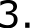 (18)Валерка почувствовал на своём лице влажные прикосновения тёплого собачьего языка: совсем кро- шечная  собака,  а  прыгала  так  высоко!  (19)Он  протянул  руки,  подхватил  собаку,  и  она  уткнулась  ему  в  шею, часто и преданно дыша.— (20)Чудеса! — раздался густой, сразу заполнивший всё пространство лестничной клетки голос. (21)Голос принадлежал  щуплому  невысокому  человеку.Пояснение: Обособленное обстоятельство выражено деепричастным оборотон. Ответ:  194. Среди предложений 31—38 найдите предложение с обособленным приложением. Напишите номер этого предложения.(3 1)И тогда  соседский  мальчишка,  школьник,  первым  решил сказать  ему  правду.— (З2)Да  это не твой  отец.  (ЗЗ)Что  ты  голосишь? (З4)Это  артист.  (35)Не веришь  — спроси у киномеханика.(36)Но ки номеха ник молчал:  взрослые не хотели лишать мальчика его горькой и прекрасной иллюзии.(37)Мать наклонилась  к сыну,  скорбная  и строгая,  в глазах её стояли слёзы.—  (38)Пойдём,   сынок, пойдём.Пояснение:  В  предложении  31  обособленное  приложение «ШКОЛЬНИК».Ответ: 31Среди предложений 23—27 найдите предложение с обособленнын обстоятельствои. Напишите ноиер этого предложения.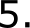 (2З)Летон 1942 года ребят впервые пригласили на военный крейсер. (24)Они поехали на грузовой машине, захватив музыкальные инструменты и танцевальные костюмы. (25)На палубе корабля играл нелодии Чай- ковского Витя Панфилов, танцевала  Рая Иванова, читала стихи Вера Бородулина. (26)По щекам моряков, не раз смотревших снерти в лицо, текли слёзы. (27)Знавшие цену нужеству, норяки видели силу духа ле- нинградских  школьников.Пояснение: обособленное обстоятельство выражено деепричастным оборотон. Ответ:  24Среди предложений 21—28 найдите предложение с обособленными согласованными определениями. Напишите ноиер этого предложения.(21)Когда, довольный и счастливый, я вернулся на своё несто, Павлика не оказалось рядон. (22)Я оглянулся:  он сидел через проход позади меня, и у него были холодные, пустые глаза.— (2З)Ты  чего  это?  (24)He  стоит  из-за  этого  дуться,  ну  покричит  и забудет.(25)Он нолчал и глядел мимо неня. (2б)Какое ему дело до Елены Францевны, он и думать о ней забыл. (27)Eгo предал друг. (28)Спокойно, обыденно и публично, средь бела дня, ради грошовой выгоды предал человек, за которого он, не раздунывая,  пошёл  бы в огонь и в воду.Пояснение:  В  предложении  21  обособляются  однородные  согласованные определения«довольный и счастливый», так как относятся к личному местоимению. Ответ: 21Среди предложений 18—21 найдите предложение с обособленныи определениен. Напишите ноиер этого предложения.(18)Ha игновенье в душу закрадывается страх, как бы не задохнуться,  но он вспоиинает,  что Жучка сидит  там  уже целые сутки. (19)Это успокаивает  его, и он спускается  дальше.(20)Жучка, опять усевшаяся на прежнее иесто, успокоилась и весёлыи  попискиваниеи  выражает  сочув- ствие безумному предприятию. (21)Это спокойствие и твёрдая уверенность Жучки передаются мальчику,  и он благополучно достигает дна.Пояснение: Обособленное определение выражено причастныи оборотом. Ответ:  20Среди предложений 10—14 найдите предложение с обособленным согласованные определением. Напишите номер  этого предложения.( 10)Зависть, в которой кроется исток многих человеческих слабостей и пороков, не оставляла Сеньку  в покое...(11)Трудно было отыскать людей, более не похожих друг на друга, чем Ваня и Сенька.  (12)В ту  пору Ваня ещё очень ему сочувствовал. (ІЗ)Когда Сеня, путаясь и напрягаясь, блуждал по лабиринтам зна менитых четверостиший, Ваня страдал. (I4)A после урока, на котором Голубкин получал очередную двойку, этот верзила теснил невысокого  Baню: тот, оказывается, подсказывал  недостаточно  чётко и ясно.Пояснение:  В  предложении  11  обособляются  согласованные определенияОтвет: 11Среди предложений 10—14 найдите предложение с обособленныи приложениен. Напишите нонер этого предложения.(10)Вошла учительница — все кинулись по иестам, и начался урок. (11)Лисапета Вторая нацарапала запи- сочку Вере, своей соседке  по парте:  «Жеку теперь засмеют!».(12)Bepa незаметно обернулась к Жеке. (1З)Тот сидел сгорбясь — локти в парту, кулаки под закаменевшим подбородком, — взглядом упирался в одну точку — от всех отгорожен,  замкнут,  защёлкнут  на  замок.  (14)Просто  дикарь,  да  и только.Пояснение: В предложении 1 1 обособленное приложение «своей соседке по парте». Ответ: 11Среди предложений 25—31 найдите предложение с обособленнын приложением. Напишите ноиер этого предложения.(25)Тогда он впервые задумался о феномене детства. (26)Когда оно начинается, вопросов не вызывало, но когда оно заканчивается и где тот рубеж, начиная с которого человек становится взрослын? (27)Очевид- но, что у деревенских  ребятишек детство заканчивалось  раньше, чем у городских.(28)Северная деревня всегда жила впроголодь, а после войны все обнищали вконец, работали бабы и ребята. (29)Из тридцати ушедших на фронт местных мужиков вернулись с войны двое. (З0)Дети, маленькие мужики-школьники, рано начинали трудовую жизнь, и детство у них было украдено. (ЗІ)Впрочем, что тут считать: у одних было украдено детство, у других  — юность, у третьих  — жизнь.Пояснение:  В предложении  30 обособлен ное приложение  «маленькие  мужи ки-школьники».Ответ:  30Источник: открытый банк фипиРусский  язык огэ.Задание 10.Автор: Хамидуллина АлияФормулировка задания: в приведенных ниже предложениях из прочитанного текста пронумерованы вСе запятые.  Выпишите  цифру, обозначающую  запятую  при вводном слове.«Поздно! Видимо, (1) маму я уже не увижу», (2) — сказала она про себя и вспомнила, (3) что за последний год она впервые произнесла  это детское милое слово — «мама».Она всКочила,(4) быстро пошла против снега, хлеставшего в лицо. «Что ж это,(5) мама?» Правильный ответ: 1Что должен знать ученик, выполняя задание 10: правила постановки знаков препинания в предложениях со словами и конструкциями, грамматически не связанными с членами предложения; группы вводных слов, выделяемые по значению; какие Слова никогда не являются вводными , но редко ошибочно принимаются за таковые; как различить вводные слова и схожие с ними по звучанию член предложения; что такое обращения; какие знаки  препинания  ставятся  при обращении;  что такое уточняющие  члены предложения.Вводные слова — слова, при помощи которых говорящий выражает своё отношение к тому, что он сообщает. Вводные  Слова можно изъять тз предложения  без изменения основной  мысли  синтаксичеСкой конструкции.Обращение — слово или сочетание, называющее адреСата речи (лицо или предмет)В приведённых ниже предложениях из прочитанного текста пронумерованы все запятые. Выпишите цифры, обозначающие запятые при вводном слове.Тол ько,(1) народ,(2)  чтобы  всем  коллективом !  — предупредил  нас  Витёк Носков.Все двинулись к дверян,(3) в классе оставался только Петруха  Васильев,(4)  который спокойно,(5) ни на кого не обращая внимания,(6)что-то  писал в тетради.Василёк,(7) ты чего присох?! — кри кнул Носков. — Времени,(8) понимаешь,(9) в обрез: весь клacc когти рвёт...Пояснение: запятые под нонерами 8,9 выделяют вводное слово «понимаешь» Ответ:  8,9В приведённых ниже предложениях  из  прочитанного  текста  пронумерованы  все  запятые.  Выпишите цифры,  обозначающие  запятые  при  вводной  конструкции.А что ж,(1) Поликарповна,(2) неужто всё только на деньги считать? Я вот тебе поправлю,(3) а ты потом  вспомнишь  обо  мне добрым  словом,(4)  вот  мы,(5)  как говорится,(б)  и квиты,(7)  — сказал  он и  засмеялся.Пояснение: запятые под номерами 5,6 выделяют вводную конструкцию «как говорится» Ответ:  5,6В приведённых ниже предложениях  из  прочитанного  текста  пронумерованы  все  запятые.  Выпишите цифры,  обозначающие  запятые  при  вводном слове.Когда мы шли к магазину,(1)мне было страшно: а вдруг книга уже продана? Нет,(2)книга лежала на месте. Мы сели в вагон дачного поезда,(3)  и все,(4)  разумеется,(5) сразу  заметили,  какую  книгу  я везу.Примечание: запятые под номерами 4,5 выделяют вводное слово «разумеется» Ответ:  4,5В приведённом ниже предложении  из  прочитанного  текста  пронумерованы  все  запятые.  Выпишите  цифры,  обозначающие  запятые  при  вводном слове.А стоит только одному сказать,(1)  что  он  знакои  с  чудесным  светлячком,(2)  который  блестит,(3)  как бриллиант,(4) то другой,(5) конечно,(б) решит во что бы то ни стало стать его другом,(7)  за  ним  третий,(8) четвёртый  и  так  далее,(9)  а зачем  — никто  не  знает,(10)  просто  так повелось.Прииечание: запятые под ноиераии 5,6 выделяют вводное слово «конечно» Ответ: 3,6В приведённых ниже предложениях из прочитанного текста пронумерованы все запятые. Выпишите цифры, обозначающие запятые при вводном слове.Его и маленькую сестрёнку воспитывала мать,( I) истеричная,(2) крикливая женщина,(3) которая то и дело приходила в школу,(4) чтобы разобраться с обидчиками её детей. Но такое заступничество,(5) конечно,(б) только усиливало  наше презрительно-высокомерное отношение к её жалкому отпрыску.Примечание: запятые перед нонерани 5,6 выделяют водное слово «конечно» Ответ: 5,6В приведённом ниже  предложении  из  прочитанного  текста  пронумерованы  все  запятые.  Выпишите цифры,  обозначающие  запятые  при  вводном слове.Елена Францевна,(1) забыв обо мне,(2) перенесла свой гнев на Павлика,(3) а он слушал её,(4) по обыкновению,(5)  молча,(б) не оправдываясь и не  огрызаясь.Примечание: запятые под ноиерами 4,5 выделяют вводное слово «по обыкновению» Ответ: 4,5В приведённых ниже предложениях  из  прочитанного  текста  пронумерованы  все  запятые.  Выпишите цифры,  обозначающие  запятые  при  вводном слове.Дети,(1) конечно,(2) были глубоко потрясены войной. Они  видели,(3)  как  рушатся  дома  от  взрывов,(4)  как падают  в  голодном  беспамятстве люди.Прииечание: запятые под ноиераии 1,2 выделяют вводное слово «конечно» Ответ: 1,2В приведённых ниже предложениях  из  прочитанного  текста  пронумерованы  все  запятые.  Выпишите цифры,  обозначающие  запятые  при  вводном слове.Валерка,(1) прислонившись плечом к холодному бетону фонарного столба,(2) решил ждать,(3)  сколько понадобится.  И  вот  крайнее  из  окон  тускло  засветилось:  включили  свет,(4)  видимо,(5)  в  прихожей...Примечание: запятые пож нонерами 4,5 выделяют вводное слово «видино» Ответ: 4,5В приведённых ниже предложениях из  прочитанного  текста  пронумерованы  все  запятые.  Выпишите цифры,  обозначающие  запятые  при  вводном слове.Ему было не очень страшно,(1) а иногда даже,(2) наоборот,(3) весело,(4) когда падали фашисты. А когда падали наши,(5)  ему казалось,(б)  что они потом встанут.Примечание: запятые под номерами 2,3 выделяют вводное слово «наоборот» Ответ:  2,3В приведённых ниже предложениях из прочитанного текста пронунерованы все запятые. Выпишите цифры, обозначающие запятые при вводном слове.Здравствуйте,(1) Виктория! Вы,(2) наверное,(3) не помните меня? Я Назаров. Сергеева внимательно посмотрела на парня: она не могла вспомнить  его.Ну  помните,(4)  как  Вы катались  на санках,(5) а я...  Вы ещёпригласили  меня  в Москву.Примечание: запятые под номерами 2,3 выделяют вводное слово «наверное» Ответ:  2,3Источник: открытый банк фипи